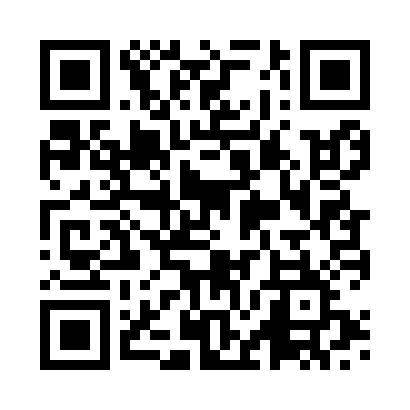 Prayer times for Karadi, IndiaWed 1 May 2024 - Fri 31 May 2024High Latitude Method: One Seventh RulePrayer Calculation Method: University of Islamic SciencesAsar Calculation Method: HanafiPrayer times provided by https://www.salahtimes.comDateDayFajrSunriseDhuhrAsrMaghribIsha1Wed4:486:0312:214:456:397:542Thu4:486:0212:214:456:397:543Fri4:476:0212:214:466:407:544Sat4:476:0112:214:466:407:555Sun4:466:0112:204:466:407:556Mon4:466:0112:204:476:407:557Tue4:456:0012:204:476:417:568Wed4:456:0012:204:476:417:569Thu4:446:0012:204:486:417:5610Fri4:445:5912:204:486:417:5711Sat4:435:5912:204:486:417:5712Sun4:435:5912:204:486:427:5813Mon4:425:5812:204:496:427:5814Tue4:425:5812:204:496:427:5815Wed4:425:5812:204:496:437:5916Thu4:415:5812:204:506:437:5917Fri4:415:5712:204:506:438:0018Sat4:415:5712:204:506:438:0019Sun4:405:5712:204:516:448:0120Mon4:405:5712:204:516:448:0121Tue4:405:5712:204:516:448:0122Wed4:395:5712:204:526:448:0223Thu4:395:5612:214:526:458:0224Fri4:395:5612:214:526:458:0325Sat4:395:5612:214:526:458:0326Sun4:385:5612:214:536:468:0327Mon4:385:5612:214:536:468:0428Tue4:385:5612:214:536:468:0429Wed4:385:5612:214:546:478:0530Thu4:385:5612:214:546:478:0531Fri4:385:5612:224:546:478:05